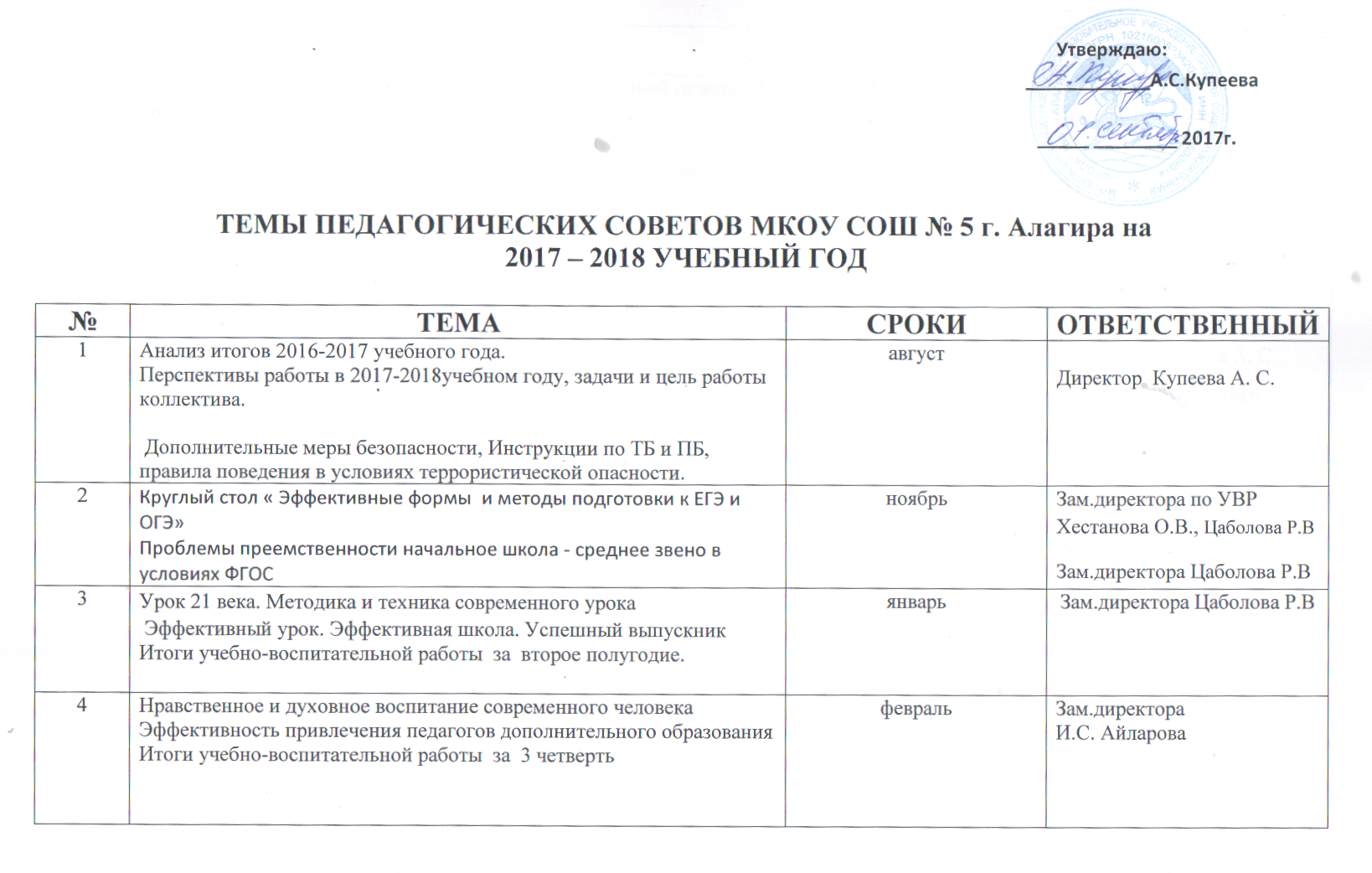 5«О допуске обучающихся 9, 11 классов к государственной (итоговой)  аттестации.                                                                                                                 2. Опереводе обучающихся  1-8-х,10-х классов в следующий класс                                                                                                                Об организации летнего отдыха детей и летней трудовой практики.мартЗам.директора по УВР Хестанова О.В.Зам.директора                        И.С. Айларов6Об окончании учебного года. Результаты итоговой аттестации 9, 11 классов.     Предварительное распределение учебной нагрузки на 2018-2019 учебный год. майЗам.директора по УВР Хестанова О.В.Директор  Купеева А. СЗам.директора по УВР Хестанова О.В.